Department of Defense Information FormThis form includes specific requirements for research that is conducted or supported by a Department of Defense component (e.g. through a contract, grant, cooperative agreement, or other arrangement). Complete this form to ensure that you are aware of these requirements as well as that you’ve included the necessary information in your protocol. Complete, sign, and submit this form to the UNM IRB. Keep a copy for your records.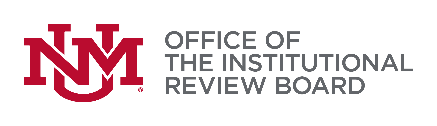 1805 Sigma Chi NE | Tel: (505) 277-2644 
Website: irb.unm.edu | Email: IRBMainCampus@unm.eduProject IdentificationProject IdentificationProject IdentificationProject IdentificationProject IdentificationProject IdentificationProject IdentificationPrincipal Investigator (PI)Principal Investigator (PI)Student Investigator (SI)IRB reference number:Project title:	CertificationCertification* As a researcher conducting DoD research, I certify the following:* As a researcher conducting DoD research, I certify the following:I must report the following within 30 days to the DoD human research protection officer:1. When significant changes to the research protocol are approved by the IRB.2. The results of the IRB continuing review.3. Change of reviewing IRB.4. When UNM is notified by any Federal department, agency, or national organization that any part of its HRPP is under investigation for cause involving a DoD-supported research protocol.I must submit any surveys performed on Department of Defense personnel for review and approved by the Department of Defense after the research protocol is reviewed and approved by the IRB.I certify that the statements herein are true, complete, and accurate to the best of my knowledge, and accept the obligation to comply with all applicable federal regulation and state laws, institutional policies and procedures, and the requirements and determinations of the UNM IRB with respect to this research.I certify that the statements herein are true, complete, and accurate to the best of my knowledge, and accept the obligation to comply with all applicable federal regulation and state laws, institutional policies and procedures, and the requirements and determinations of the UNM IRB with respect to this research.Principal Investigator/Responsible FacultyPrincipal Investigator/Responsible FacultyStudent InvestigatorStudent Investigator* SignatureDate** SignatureDateDoD InvolvementDoD InvolvementDoD InvolvementDoD InvolvementDoD InvolvementHow is the DoD involved in your research?  Check all that apply and specify the DoD component (e.g. The research is funded by the Army Research Labs).How is the DoD involved in your research?  Check all that apply and specify the DoD component (e.g. The research is funded by the Army Research Labs).How is the DoD involved in your research?  Check all that apply and specify the DoD component (e.g. The research is funded by the Army Research Labs).How is the DoD involved in your research?  Check all that apply and specify the DoD component (e.g. The research is funded by the Army Research Labs).How is the DoD involved in your research?  Check all that apply and specify the DoD component (e.g. The research is funded by the Army Research Labs). Research is funded by Research involves cooperation, collaboration or another type of agreement with Research involves cooperation, collaboration or another type of agreement with Research involves cooperation, collaboration or another type of agreement with The research uses property, facilities, or assets of The research uses property, facilities, or assets of The participant population will intentionally include personnel (military/civilian), data, or specimens from  The participant population will intentionally include personnel (military/civilian), data, or specimens from  The participant population will intentionally include personnel (military/civilian), data, or specimens from  The participant population will intentionally include personnel (military/civilian), data, or specimens from DoD Specific InformationDoD Specific InformationDoD Specific InformationDoD Specific InformationIMPORTANT! Include research specific plans and information in protocol.IMPORTANT! Include research specific plans and information in protocol.IMPORTANT! Include research specific plans and information in protocol.IMPORTANT! Include research specific plans and information in protocol.YesNoNotesHave you a) verified the human subjects research training requirements of the DoD component related to your research and b) provided a plan to the IRB for ensuring completion and maintenance of the appropriate training by members of the research team directly involved in human subjects research?Describe the plan to ensure completion and maintenance of human research training in the “Resources” section of the protocol. Attach the research training requirements and any completed training certificates to the package in IRBNet.IMPORTANT! Your application will not be approved until you have verified the required training and a plan is provided to the IRB to complete and maintain human subjects research training.IMPORTANT! Your application will not be approved until you have verified the required training and a plan is provided to the IRB to complete and maintain human subjects research training.IMPORTANT! Your application will not be approved until you have verified the required training and a plan is provided to the IRB to complete and maintain human subjects research training.IMPORTANT! Your application will not be approved until you have verified the required training and a plan is provided to the IRB to complete and maintain human subjects research training.Does the research involve the recruitment and enrollment of U.S. military personnel as participants in research?If yes, the research must comply with the following guidelines:Officers are not permitted to influence the decision their subordinates.Officers and senior non-commissioned officers may not be present at the time of recruitment.Officers and senior non-commissioned officers have a separate opportunity to participate.When recruitment involves a percentage of a unit, an independent ombudsman will be present to monitor that the voluntary nature of participation is stressed and that the information provided is adequate and true.If your research involves greater than minimal risk, the IRB will appoint the independent ombudsman as described above. If your study involves minimal risk, the IRB will determine whether an ombudsman should be appointed. The decision to require the appointment of an ombudsman should be based in part on the participant population, the consent process, and the recruitment strategy.Does the research involve the compensation of U.S. military personnel as participants in research?If yes, does the research comply with the following guidelines?Participants may be compensated for research participation as long as the participant is involved in the research when not on duty. Enrolled individuals may not receive payment of compensation for research participation during duty hours.Federal employees while on duty and non-Federally employed individuals may only be compensated for blood draws for research up to $50 for each blood draw.Non-Federally employed individuals may be compensated for research participation other than blood draws in a reasonable amount as approved by the IRB.IMPORTANT! Your application will not be approved until you have complied with the required guidelines (above) for recruitment and enrollment of U.S. military personnel as participants in research.IMPORTANT! Your application will not be approved until you have complied with the required guidelines (above) for recruitment and enrollment of U.S. military personnel as participants in research.IMPORTANT! Your application will not be approved until you have complied with the required guidelines (above) for recruitment and enrollment of U.S. military personnel as participants in research.IMPORTANT! Your application will not be approved until you have complied with the required guidelines (above) for recruitment and enrollment of U.S. military personnel as participants in research.Do you plan to obtain consent from an experimental participants’ legal representative? Please see the definition of research involving a human being as an experimental subject in SOP 514 in the IRB Library.In order to obtain consent from an experimental participants’ legal representative, the IRB must first determine that the research is intended to be beneficial to the individual experimental participant.Are you requesting a waiver of consent for research involving a human being as an experimental subject?  If the research participant does not meet the definition of an “experimental subject”, you may request a waiver of informed consent in the protocol.Granting a waiver of consent for Research Involving a Human Being as an Experimental Subject is prohibited unless a waiver is obtained from the Assistant Secretary of Defense for Research and Engineering ASD(R&E) or a delegated head of DoD component. This waiver must be provided to the IRB and included in the IRB submission.YesNoNotesHave you verified the disclosure for research-related injury of the DoD component related to your research?Disclosure for research-related injury must be included in the consent document for studies involving greater than minimal risk.If your research is greater than minimal risk, you must provide a plan to require payment or reimbursement of medical expenses, provision of medical care, or compensation for research-related injuries as required by the DoD component related to your research.Has an independent research monitor been appointed to your research?If yes, include the following information in the data management procedures section in the IRB protocol:Name of monitor. Duties, responsibilities and authority of the research monitor should be outlined.  Investigators must specifically state that the monitor has the authority to perform the following actions:Stop a research study in progress if the safety of participants is in questionRemove participants from a study if the safety of the participant is in questionTake any other appropriate steps to protect the safety and well-being of participants until the IRB can assess the studyThe IRB confirms the monitor's responsibilities in the IRB approval letter.  The researcher must provide a copy of the letter to the monitor.If the research involves greater than minimal risk, an independent research monitor must be appointed and approved by the IRB. Additionally, a research monitor may be required for research involving minimal risk as determined by the IRB. The monitor should be appointed based on expertise relative to the risks identified in the research protocol and the skills necessary to monitor the research.Does your research include prisoners?If yes, does your study comply with the following prohibitions?Research involving a detainee as a human participant is prohibited. This prohibition does not apply to research involving investigational drugs and devices when the same products would be offered to US military personnel in the same location for the same condition.Research involving prisoners of war is prohibited.Research with prisoners is ineligible for expedited review and will be considered at a fully convened meeting with the presence of a prisoner representative.IMPORTANT! Your application will not be approved until you have complied with the required guidelines (above) for research involving prisoners.IMPORTANT! Your application will not be approved until you have complied with the required guidelines (above) for research involving prisoners.IMPORTANT! Your application will not be approved until you have complied with the required guidelines (above) for research involving prisoners.IMPORTANT! Your application will not be approved until you have complied with the required guidelines (above) for research involving prisoners.Does your research involve classified information (as defined in Executive Order 13526)?All Department of Defense conducted or supported non-exempt human subjects research involving classified information additional requires Secretary of Defense approval. Approval must be submitted to the IRB. Additional requirements must be followed according to the Department of Defense Instruction 3216.02 13.Is your research conducted outside of the United States?If yes, documentation of local host country IRB approval (or equivalent) should be submitted in IRBNet.